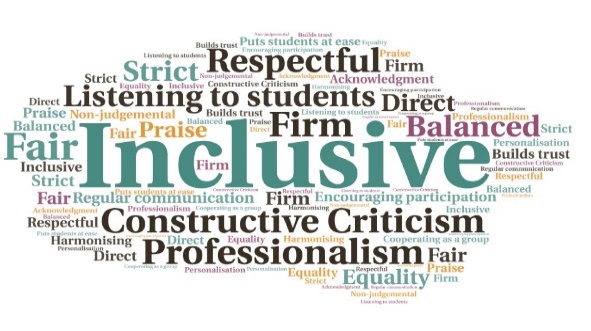 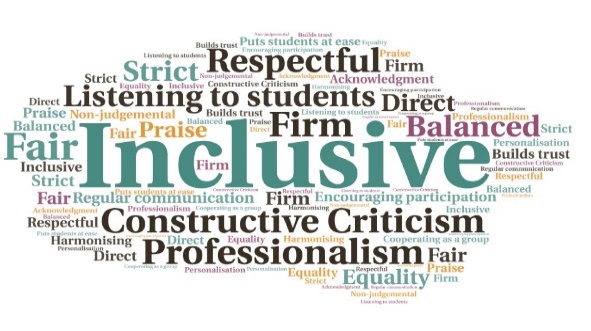 Goal: To ensure no student goes hungry. Also, to reduce the number of students who leave their studies due to financial pressures and for the students to know that UHI Inverness are there as part of a community, to help ease the burden of financial anxiety.Submitted by: Lindsay Snodgrass 
Project: A strategic commitment through a variety of means including the provision of a free breakfast and lunch for every student. UHI Inverness recognise students continue to be adversely affected by the cost-of-living crisis, and the disproportionate impact on certain demographics. A key priority post-pandemic is to support students so they are in a position to sustain their studies, and ensure they don’t come to class hungry so they can successfully engage in learning.
Benefit to: All students, across both the Inverness and Scottish School of Forestry campuses.  Impact: The uptake has been extremely high; from Aug-Apr 44,948 portions of food were served. On average, around 650 free breakfasts and 930 free lunches are served each week. Early withdrawals have reduced by 2.9% with further withdrawals reduced by 2.6%. 